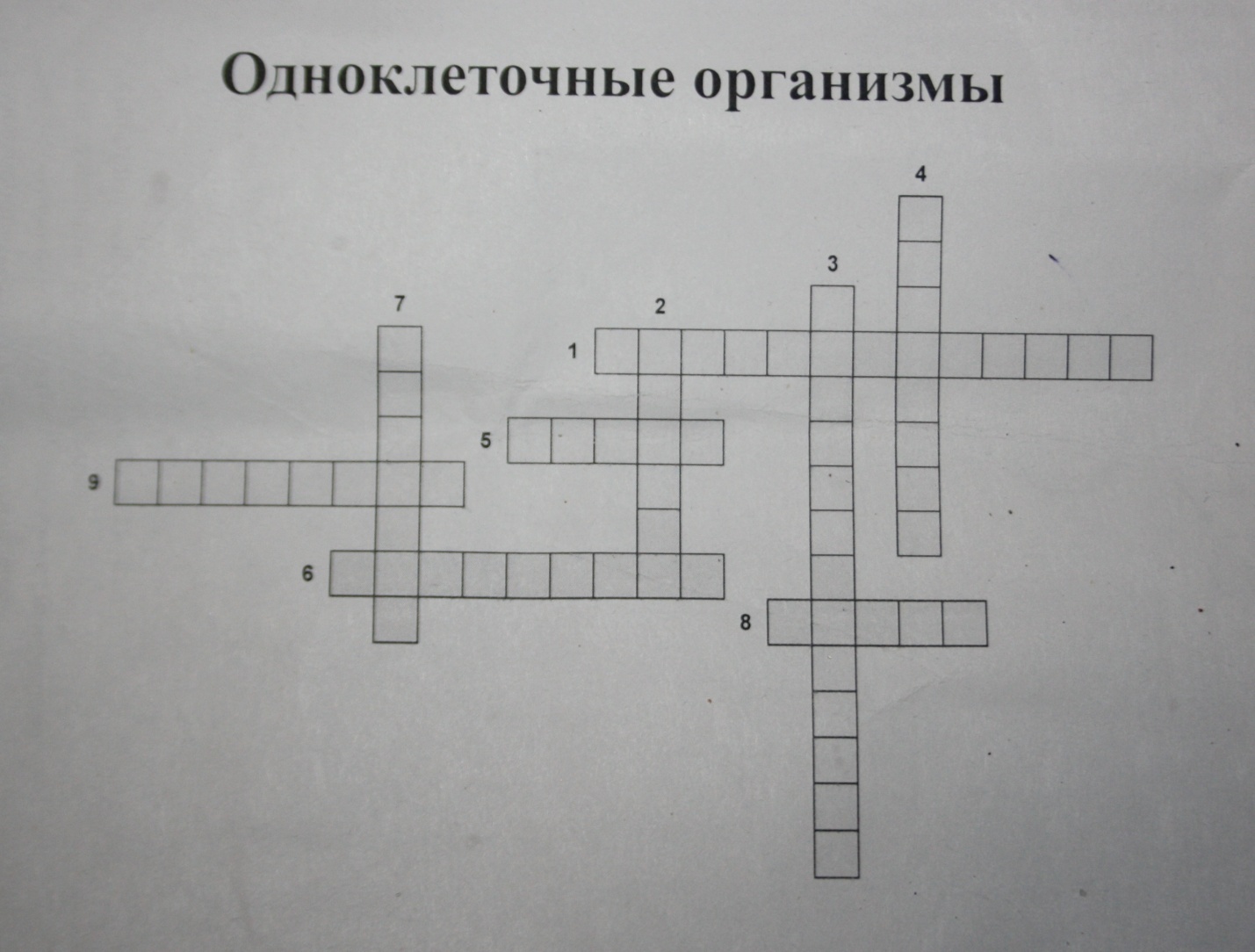 Вопросы  кроссвордаПо вертикали:2. Одноклеточные грибы, которые используют для хлебопечения.3. Одноклеточное растение.4. Одноклеточные, у которых нет ядра.7. Одноклеточный организм с хлоропластами.По горизонтали:1.Название организмов, которые состоят из одной клетки.5. Одноклеточный гриб, который вызывает появление плесени.6.Одноклеточный животное, в названии которого есть слово туфелька.8. Одноклеточное животное, у которой есть ложноножки.9. Одноклеточная водоросль, которая вызывает « цветение воды. Что я нового узнал на уроке?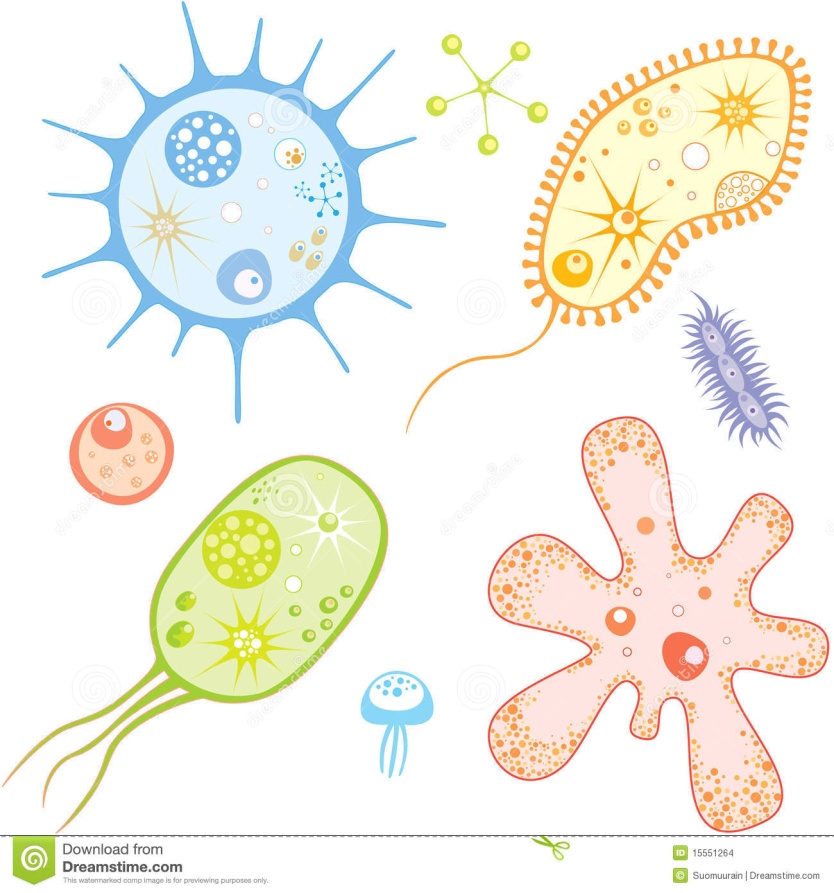 